Digital Agency Selection Matrix																	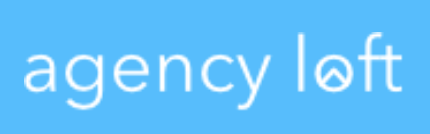 Instructions: Use this template as a quick reference tool to compare and contrast the marketing agencies you are reviewing. ©Agencyloft.com – This document may not be reproduced or distributed in anyway.In the section below, fill out the softer details of your interaction with each agency. These are largely based on less objective distinctions. Remember, you’ll be putting your brand into the hands of this new agency. You need to both trust the people you’re working with, and have compatible “tastes” when it comes to the design and creative work.  ©Agencyloft.com – This document may not be reproduced or distributed in anyway.Additional Resources from AgencyLoft.comDirectory:  Full List of Professionally Reviewed Agencies:  https://www.agencyloft.com/listings/Article:  7 Traits of an Amazing Design Agency:  https://www.agencyloft.com/2017/10/09/7-traits-top-web-design-agency/Article:  How to Pick the Best Digital Marketing Agency:  https://www.agencyloft.com/2017/08/11/how-pick-best-digital-marketing-agency/Article:  How to Choose A Marketing Agency:  https://www.agencyloft.com/2017/02/06/how-to-choose-a-marketing-agency/About AgencyLoft.comWe offer a simple way to connect with potential agencies anywhere in the world. Browse the top agencies then immediately message and set up an initial meeting. Each agency is professionally reviewed our team, and you’ll find creative examples, peer reviews and dozens of filters to help you identify the agency that’s right for your brand. Simple and easy to use, AgencyLoft.com offers a way to find great agencies without the headache. ©Agencyloft.com – This document may not be reproduced or distributed in anyway.<Existing Agency><New Agency 1><New Agency 2><New Agency 3><New Agency 4><New Agency 5>Overall Agency Stats  Websitewww.sampleagency.comwww.newagency.com  # of Full-Time Employees1525  # of Contract Employees100  Date founded20071996  Agency TypeDigital AgencyDigital Agency  Agency LocationAtlantaSan FranciscoAgency Capability Comparison  Web Development xx  Mobile App Developmentxx  Custom Developmentx  Copy Writingxx  Video Production   Animation  Content Creationx  Graphic Designxx  Content Creationx  Email Marketingxx  Event Marketingx  Social Media Marketingxx  Search Engine OptimizationxxAgency MarTech Expertise  ABM Tool ExpertiseDemandBase, TerminusNone  Marketing AutomationHubspot, PardotMarketo, Pardot  CRMNoneSalesforce.com  Analytics / ReportingSalesforce / HubspotInsight SquaredAgency Vetting  Phone Reference Checks 3 complete, all positive  Named ClientsAcme, Stark Industries  Online Reviews / Testimonials14 Found – 4.2 average rating  Writing TestExcellent / Professional  Quality of Proposal Medium   Prices of ServicesHigh<New Agency 1>What Do I think of the Creative Examples They Shared?Be honest with yourself.  Taste is an important part of any partnership.  Do they nail it?  Do you “kinda” like what they’ve done in the past, or are you simply “hoping” they can get the job done? Is My Team Compatible with the Agency Team?You’ll want to make sure you speak with everybody you can. Feel them out. Are they telling you what you want to hear just to win the business?  Do you generally “like” the people you’ll be working with? How Do I Feel About the Agency Leadership? Agency principles lead the teams that will be working for you. Do they seem trustworthy, or are they used car sales men? Or somewhere in-between.  Their employees will follow their lead, so make sure you like them. What Does My “Gut” Tell Me About This Agency?A big part of picking an agency comes down to gut feel.  When you find the right one, you’ll just know it.  Be honest here. You’ll thank yourself in the future. <New Agency 2>What Do I think of the Creative Examples They Shared?Is My Team Compatible with the Agency Team?How Do I Feel About the Agency Leadership? What Does My “Gut” Tell Me About This Agency?<New Agency 3>What Do I think of the Creative Examples They Shared?Is My Team Compatible with the Agency Team?How Do I Feel About the Agency Leadership? What Does My “Gut” Tell Me About This Agency?<New Agency 4>What Do I think of the Creative Examples They Shared?Is My Team Compatible with the Agency Team?How Do I Feel About the Agency Leadership? What Does My “Gut” Tell Me About This Agency?<New Agency 5>What Do I think of the Creative Examples They Shared?Is My Team Compatible with the Agency Team?How Do I Feel About the Agency Leadership? What Does My “Gut” Tell Me About This Agency?